 Measuring PERMA+ in South Australia - The State of Wellbeing. Authors: Iasiello, M., Bartholomaeus, J., Jarden, A., & Kelly, G.AbstractIn 2012 Martin Seligman recommended that South Australia take a whole-state approach to measuring and building the wellbeing of its citizens; to become the State of Wellbeing. This recommendation inspired many actions across South Australia, including the establishment of the SAHMRI Wellbeing and Resilience Centre and substantial efforts in the education system, organisations, and government policy. This study compares the wellbeing of a large South Australian sample to samples from Australia and New Zealand, the United Kingdom, the United States, and a Global sample. Findings indicated that South Australian levels of wellbeing were higher than all other samples, with substantially higher scores for the components of Relationships, Positive Emotion, and Meaning. In addition, wellbeing was not associated with age or level of disadvantage. This study presenting South Australian norms suggests encouraging results from a systematic effort in South Australia to become a State of Wellbeing.1. Introduction During his term as an Adelaide Thinker in Residence, Martin Seligman inspired South Australia to become the “first political unit in the world to deliberately measure and build the wellbeing of all citizens to reduce mental illness, increase resilience, and enable every citizen to flourish” - in short, to become the ‘State of Wellbeing’ (Seligman, 2013, p. 10). This idea, championed by the Premier of South Australia, Jay Weatherill, led to the launch of the Wellbeing and Resilience Centre (WRC) in 2015, a hybrid non-for-profit organisation and research institute, housed within the Mind and Brain Theme at the South Australian Health and Medical Research Institute (SAHMRI).In two years, the WRC has focused on wellbeing and has made inroads into building the State of Wellbeing, primarily through large-scale measurement and intervention projects aimed at building the skills and levels of wellbeing and resilience of participants. In South Australia, the WRC has worked across a range of contexts, such as the education system, at risk-youth, private businesses, large state and local government organisations, universities, transitioning workforces, and healthy ageing and the aged-care sector. With knowledge translation as the focus, staff of the WRC have presented in national and international wellbeing conferences, and in 2016 hosted the 5th Australian Positive Psychology Conference in Adelaide, South Australia. The WRC has also formed a range of international relationships and partnerships, most notably with TechWerks Pty Ltd (USA), TecMillenio University (Mexico), What Works Wellbeing (UK), H-lab (China), and Tsinghua University (China).Throughout his residency in South Australia (Seligman, 2013), Seligman conducted a significant consultation with a diverse range of wellbeing stakeholders across the state. This encompassed over 50 meetings conducted with schools, psychologists, teachers, parents, public servants, principals, psychiatrists and large community events. Over 14,000 South Australians attended events and conferences hosted by Seligman, and learnt about positive psychology, the science of wellbeing and resilience, and the potential for the world’s first State of Wellbeing. Seligman advocated his newly developed PERMA model (Seligman, 2012) as a guiding framework, which is based on a dashboard of five domain indicators of wellbeing; Positive emotion (P), Engagement (E), Relationships (R), Meaning (M) and Accomplishment (A). More specifically these components are: Positive emotion, such as gratitude and hope; Engagement in tasks that challenge individual strengths and produce ‘flow’ (Csikszentmihalyi & LeFevre, 1989); positive Relationships, such as those with family, friends and colleagues; Meaning derived from being a part of, and contributing to, something greater than that possible as an individual; and Accomplishment of rewarding tasks (Seligman, 2012). Previous research has indicated that high levels of each of the components of PERMA have been shown to protect against negative emotions (Garland et al., 2010), improve resilience (Tugade & Fredrickson, 2004), reduce depression (Seligman, Steen, Park, & Peterson, 2005), improve life satisfaction (Kashdan, Mishra, Breen, & Froh, 2009), protect against physical illness (Pressman & Cohen, 2005), and lower levels of stress (Cohen & Wills, 1985). Considering the significant overlap between models of wellbeing and flourishing (Hone, Jarden, Schofield, & Duncan, 2014), the WRC also assessed the face validity and ‘marketability’ to the public when selecting a framework of wellbeing. Overall, the PERMA model of wellbeing was well-received in South Australia, mainly because of its evidence-based underpinnings, its conceptual clarity, and for the notion that skills of PERMA can be learnt and built. Seligman also emphasised the importance of measurement, with his final report recommending measurement of wellbeing as a vital component of building the State of Wellbeing. The rationale for such a recommendation being that measurement provides a statement of values, captures population interest, provides leverage for policy change, and informs evaluations of interventions (Jarden & Jarden, 2016; Seligman, 2013; Weijers & Jarden, 2013). In respect to measuring the State of Wellbeing, Seligman recommended using a measure that could be mapped directly to PERMA, and that could include measures already in use or under development in South Australia. Accordingly, the WRC adopted the PERMA Profiler (Butler & Kern, 2016) as the primary measurement tool for their approach to the measurement and evaluation of wellbeing at scale. The 23-item PERMA Profiler questionnaire includes 15 items related to Seligman’s PERMA model, with 8 additional items – one assessing overall wellbeing, one that assesses loneliness, three negative affect items that, respectively, assess sadness, anger and anxiety, and three health-related questions. In addition to the PERMA Profiler, the WRC have added a range of brief measures for some of the additional key drivers of wellbeing, in particular, optimism, physical activity, nutrition, and sleep (Carver, Scheier, & Segerstrom, 2010; Oddy et al., 2009; Ortega, Ruiz, Castillo, & Sjöström, 2008; Roberts, Roberts, & Duong, 2009). In combination this assessment battery is referred to as the ‘PERMA+’ model, where the ‘+’ (or ‘plus’) elements refer to elements strongly correlated to resilience and psychological wellbeing outside of Seligman’s’ wellbeing model: optimism (Seligman, 2006), physical activity (Hyde, Maher, & Elavsky, 2013), nutrition (Dalton & Logomarsino, 2014), and sleep (Pilcher, Ginter, & Sadowsky, 1997). The assessment methodology also allows for any additional cohort-specific drivers or dampeners of wellbeing, such as social support in aged groups (Siedlecki, Salthouse, Oishi, & Jeswani, 2014), stress in organisations (Cohen, Kamark, & Mermelstein, 1983), or peer relations in young people for example (Dishion, Kim, Stormshak, & O’Neill, 2014) as just some examples. As a first step the PERMA Profiler was included into a representative South Australian survey with the intention of creating a baseline measure of wellbeing, allowing the WRC to compare specific cohorts against South Australian norms, assess change trends in wellbeing in South Australia overtime, unravel the specific social determinants of wellbeing in South Australia, and compare the wellbeing of South Australia to other Australian states and international data. In the following we present the baseline measurement of PERMA in South Australia compared to Australian and international norms. The intent was for PERMA+ to serve as both measure and social meme conveying wellbeing, both enhancing understanding and supporting wellbeing at scale, similar to the Slip Slop Slap health promoting message in the successful Australian anti-skin cancer campaign (Montague, Borland, & Sinclair, 2001). 2. Methodology2.1 ProcedureParticipants completed the Health Omnibus Survey (HOS) via face-to-face interview conducted by Harrison Research (Harrison Research, 2017). Interviews were conducted from 6 September 2016 to 9 December 2016. The HOS questionnaire (composed of a total of 156 items) and methodology was approved by the University of Adelaide Human Research Ethics Committee. Non-identifiable data was provided to the WRC for analysis. 2.2 ParticipantsThe sample consisted of 3,047 South Australian adults over the age of 18 (1180 men, 1867 women, Mage = 55, SD = 19.49). Participants were selected from South Australian Statistical Areas Level 1. From these areas, a starting point was randomly selected, and using a predetermined selection process based on a ‘skip pattern’ of every fourth household, 10 dwellings were chosen. Only one individual was included per household, and that participant was the person who was last to have their birthday in that household. 2.3 MaterialsWellbeing was measured using the PERMA Profiler (Butler & Kern, 2016), which uses three items for each of the five domains. For example, a Positive emotion item is “In general, how often do you feel joyful”, and respondents answer using a 0 (Never) to 10 (Always) response scale. Demographic information was collected which included age, gender and postcode. 3. Results3.1 Unweighted normsTable 1 summarises the unweighted descriptive information for the South Australian (SA) sample. See Appendix 1 for more detailed unweighted descriptive information, and Appendix 2 for weighted descriptive information. Table 1Unweighted Descriptive Information for the South Australian Sample* Note that the 50th percentile is the Median. 3.2 Comparison of South Australian norms to other datasetsTo examine the prevalence of wellbeing, as measured by the PERMA Profiler, we compared the South Australian data with Butler and Kerns (2016) global norms (n = 39,154) and samples from Australia/New Zealand (n = 4,205), the United States (n = 18,408), and the United Kingdom (n = 2,317). We also compared against a South Australia dataset where paper-based and online self-report methods were used to collect the data (n = 1,972). Effect sizes were calculated to investigate the differences between these samples; results are displayed in Table 2 and Figure 1 below. Note that the South Australian HOS data were collected via face-to-face interviews, in contrast to the traditional online and paper-based self-report methods. To understand the potential impact of collecting wellbeing data using face-to-face methods a second sample of South Australians were included in the analysis which used paper-based and online methods to collect wellbeing data. These data are titled “South Australia Written” in Table 2 and Figure 1.3.3 The Psychometric properties of the PERMA scaleThe PERMA Profiler demonstrates acceptable psychometric properties (Table 2). Of note are the low internal consistency scores seen for the Engagement and Accomplishment domains. Regarding the components of PERMA, and in the Relationship domain, the South Australian HOS sample had a higher mean score than all other samples (M = 7.89, SD = 1.94). In comparison to the South Australian HOS sample, other samples had a moderate to high effect size (all effects reported are Cohen’s d); the South Australia Written sample (M = 7.18, SD = 1.98, d = .36), the United States (M = 7.02, SD = 2.17 , d = .42), the Global sample (M = 6.90, SD = 2.15, d = .48), Australia/New Zealand (M = 6.90, SD = 2.12, d = .49), and the United Kingdom (M = 6.82, SD = 2.16, d = .52).The next largest difference was with Positive Emotion where a comparison of mean Positive Emotion scores revealed that the South Australian HOS sample scored the highest in Positive Emotion (M = 7.29, SD = 1.80). A calculation of effect size indicates a moderate difference between the South Australian HOS sample and all other samples; the United States (M = 6.83, SD = 1.98, d = .24), the South Australia Written sample (M = 6.82, SD = 1.72, d = .27), the Global sample (M = 6.69, SD = 1.97, d = .32), Australia/New Zealand (M = 6.68, SD = 1.94, d = .33), and the United Kingdom (M = 6.57, SD = 1.99, d = .38). Next the South Australian HOS sample had the highest mean score in the domain of Meaning (M = 7.61, SD = 1.86). Comparison between the South Australian HOS sample and all other samples revealed a moderate effect size; the United States (M = 7.28, SD = 2.19, d = .16), the South Australian Written sample (M = 7.21, SD = 1.80, d = .22), the Global sample (M = 7.06, SD = 2.17, d = .27), Australia/New Zealand (M = 7.05, SD = 2.12, d = .28), and the United Kingdom (M = 6.90, SD = 2.22, d = .35).Regarding the Accomplishment domain, the South Australian HOS sample had the second highest mean score (M = 7.36, SD = 1.77). The United States sample had the highest mean score for Accomplishment with a small effect size (M = 7.50, SD = 1.74, d = -.08). In general, a small difference in mean and effect size was observed in comparison between the South Australian HOS sample and all other samples; Australia/New Zealand (M = 7.26, SD = 1.74, d = .06), the Global sample (M = 7.21, SD = 1.78, d = .08), the United Kingdom (M = 7.13, SD = 1.75, d = .13), and the South Australian Written sample (M = 7.06, SD = 1.51, d = .18).For the last PERMA component, Engagement, the South Australian HOS sample scored the second lowest in the domain of Engagement (M = 7.14, SD = 1.82). In comparison, the United States (M = 7.45, SD = 1.68, d = -.18) scored the highest followed by Australia/New Zealand (M = 7.29, SD = 1.68, d = -.09), the Global sample (M = 7.25, SD = 1.71, d = -.06), and the United Kingdom (M = 7.23, SD = 1.73, d = -.03). The South Australian Written sample (M = 7.05, SD = 1.51, d = .05) scored slightly lower than the South Australian HOS sample. When compared to the South Australian HOS sample, all effects sizes were small to negligible.Lastly, the South Australia HOS sample had the highest mean score in overall wellbeing (M = 7.50, SD = 1.53). A small to medium effect size was observed between the South Australia HOS sample and all other samples; the United States (M = 7.21, SD = 1.66, d = .18), the South Australian Written sample (M = 7.07, SD = 1.44 , d = .29), Australia/New Zealand (M = 7.03, SD = 1.62, d = .30), the Global sample (M = 7.02, SD = 1.66, d = .30), and the United Kingdom (M = 6.92, SD = 1.67, d = .36).3.4 The relationship between wellbeing and demographic indicators in South AustraliaThe observed correlation between the five PERMA domains of wellbeing, age, and the Index of Relative Socio-economic Advantage and Disadvantage (IRSAD) are displayed in Table 4 below.Table 4Means, Standard Deviations, and Correlations of PERMA Domains, IRSAD and AgeNote. * indicates p < .05; ** indicates p < .01. M and SD are used to represent mean and standard deviation, respectively.No correlations greater than .09 are observed between the PERMA wellbeing domains and IRSAD, however all were statistically significant. Similarly, only small correlations are observed between the PERMA wellbeing domains and age, with the strongest correlation between Engagement and age (r = -.14).4. DiscussionUsing a large representative South Australian sample, we have reported the first set of norms for PERMA in South Australia. These norms will form a baseline measure of wellbeing, according to Seligman’s PERMA model, for the State of Wellbeing, which will allow the monitoring of wellbeing over time. Results from Butler and Kern (2016) allowed for comparisons of these South Australian PERMA norms, with data from Australia and New Zealand, the United States, the United Kingdom, global norms and a South Australian sample using online and paper-based methods. Our findings suggest that, compared to other geographical locations, South Australia recorded higher levels of overall wellbeing, with greater prevalence of Relationships, Positive Emotion, and Meaning indicators. As there is scant literature investigating the relative difference in wellbeing between populations, it is difficult to interpret the practical significance of the effect sizes presented here. However, reporting these results may establish a basis for future research to further investigate the differences in wellbeing among populations and establish the practical differences that relate to statistical significance among and across populations.These findings give support to the notion that South Australia is succeeding in becoming the State of Wellbeing. Although our findings do not allow inference of causation, one reason for increased levels of wellbeing may be due to the ‘wellbeing literacy’ in South Australia - as a result of the Seligman residency (Seligman, 2013). Since the residency, there have been concerted broad efforts to improve wellbeing across the state, especially in the education system, private organisations, local and state government policy, and these efforts may well be reflected in the findings presented here. For example, positive education is becoming well accepted throughout both the private and public education system in South Australia. Many South Australian educators have participated in wellbeing and resilience training from providers such as the University of Pennsylvania, Geelong Grammar School, TechWerks LLC, and the WRC. Other initiatives such as Kidsmatter and MindMatters have been operating within the education system in the state for over 15 years (Wyn, Cahill, Holdsworth, Rowling, & Carson, 2000) with wellbeing policy and practice in the public education system continuously evolving over this time. Communities of positive education practice have now developed through active metro and regional coalitions of principals and the establishment of the South Australian chapter of the Positive Education Schools Association (PESA), which regularly hosts events and practical workshops to upskill school staff in positive psychology skills and relevant practices in education. Finally, the South Australian Department for Education and Child Development has launched its Wellbeing for Learning and Life Framework (DECD, 2016) at the 5th Australian Positive Psychology Conference and has developed a measure of the wellbeing of students (Years 6-9) across the state, to be used to inform future interventions and policy change. In its third year, this measure has reached 97% of students in participating schools from all sectors. As mentioned above, the Premier of South Australia Jay Weatherill has been a champion of building wellbeing and resilience in South Australia. In addition to the establishment of the Wellbeing and Resilience Centre, the state government has developed a ‘State of Wellbeing’ policy and strategy which focuses on a wide range of areas such as public health, supportive infrastructure, thriving communities, positive education, and increasing connection to nature (Government of South Australia, 2017). Several local governments have committed to wellbeing, most notably the Adelaide City Council (Adelaide City Council, 2016), and the Look North project (a partnership of the Cities of Port Adelaide Enfield, Salisbury, and Playford; Government of South Australia, 2016). A South Australian Commission of Mental Health has also been recently formed to develop strategies and reform to strengthen mental health and importantly, wellbeing, in South Australia and improve access to quality care and support (South Australia Mental Health Commission, 2016). The conceptual linking of constructs of both wellbeing and resilience, launched in the name of the WRC in 2015, is now used broadly across the society.Adelaide, the capital of South Australia, represents over approximately 77% of the South Australian population (Australian Bureau of Statistics, 2015) and consistently scores highly in measures of liveability and quality of life (The Economist Intelligence Unit, 2016). Such factors may also influence the high levels of wellbeing in South Australia compared to the rest of Australia. Adelaide’s small relative city size and low population density (Australian Bureau of Statistics, 2016) compared to other capital cities in Australia may also have played a role, as aspects such as high density have been linked to social pathologies and psychopathy (Choldin & Roncek, 1976). Interestingly, South Australia performs quite poorly in some Australian state comparisons, such as un-employment rates (Australian Bureau of Statistics, 2017c) and psychological distress (Australian Bureau of Statistics, 2017a), which do not appear to have largely influenced the levels of wellbeing in the state. Such a result is a possible indication of the dual-continuum model of mental health (Keyes, 2005), which states that mental illness and mental health are not separate ends of the same spectrum, but exist as two related, but distinct, phenomena. In other words, although South Australia still may struggle with high levels of unemployment and psychological distress, their levels of wellbeing remain higher than average; quite possibly because of good quality relationships, experience of positive emotion, and a sense of meaning. Finally, wellbeing was not strongly related to age or levels of socio-economic disadvantage in this cohort. The relationship between aging and subjective wellbeing is conflicting (Steptoe, Deaton, & Stone, 2015). A U-shaped relationship between subjective wellbeing and age has been found in English speaking, high-income countries such as Australia with the lowest levels in those aged 45-54 years (Deaton, 2007). However, it is noted that this pattern is not universal, with specific populations showing no change, increases, and decreases in wellbeing with age (Steptoe et al., 2015). Whilst there was a weak correlation between Engagement and age (correlation = -0.14), such associations were not observed in other PERMA domains, which may signify that the relationship between age and wellbeing becomes less obvious when using a multi-faceted conceptualisation of wellbeing.Despite social disadvantage being strongly linked to mental illness and psychological distress (Enticott, Meadows, Shawyer, Inder, & Patten, 2016), it is well established that level of personal income provides a small moderating effect in individual wellbeing, particularly in developed countries (Diener & Seligman, 2004). Povey, Boreham, and Tomaszewski (2016) found that there was a significant, but small, relationship between social disadvantage and a multi-faceted model of social wellbeing. However, it appears that using a more holistic approach (PERMA+) to measuring wellbeing may have diminished the significance of the relationship between disadvantage and wellbeing. Limitations of this study include the use of the PERMA Profiler and the methodologies by which the data were collected. The PERMA Profiler is a relatively new tool which has not been investigated for appropriateness across various age groups or diverse cohorts. Also the discrepancy between the collection methodologies between the HOS data (face-to-face interview) and Butler and Kern’s (2016) research (online survey) may have influenced the results, and the extent of the influence between these two types of approach is unknown. OECD guidelines (2013) suggest that face-to-face wellbeing data collection may confer social desirability bias leading to higher reporting of subjective wellbeing. We suggest that this potential bias may be mitigated somewhat by Butler and Kern (2016) using data collected through the Authentic Happiness website (www.authentichappiness.sas.upenn.edu) where respondents are ‘wellbeing seekers’ who may have been more likely to have higher average levels of wellbeing than the representative and randomly selected HOS participants. In addition, and interestingly, variations were observed between the South Australian HOS sample and the South Australian Written sample indicating that the method of data collection may have an influence on the data. However, in the domains of Positive Emotion, Relationships and Meaning both the South Australian HOS sample and the South Australian Written sample score in the top three samples in those domains. This finding indicates that there is a level of continuity between the two samples which suggests that the impact of measurement may only be amplifying the general trends seen in South Australia.5. ConclusionThis study has established wellbeing norms, according to the PERMA+ model of wellbeing, for South Australia and has compared them to the prevalence of wellbeing in diverse populations. The finding that some elements of PERMA – Relationships, Meaning, and Positive Emotions - are higher in South Australia compared to Australia/New Zealand, United Kingdom, United States, and global norms supports the proposition that South Australia’s efforts to systematically measure and build wellbeing at scale and to become the State of Wellbeing are having impact in increasing state-wide wellbeing. The finding that neither age or level of disadvantage are related to PERMA wellbeing indicators justify the Wellbeing and Resilience Centre’s approach to building the State of Wellbeing by working across all levels of advantage and disadvantage and across the life course. Although the evidence suggests that South Australia has higher levels of wellbeing than other geographical locations, it is largely unclear why this is and the degree to which this difference is a result of the data collection method. Further empirical research is required to understand, a) the impact of data collection techniques on individual and aggregated wellbeing scores, b) how South Australia wellbeing compares to other developed nations, and c) the specific drivers of these wellbeing outcomes. Furthermore, this study investigated the relationship between age, socio-economic status and wellbeing and found evidence to suggest that neither age nor socioeconomic status is strongly related with levels of wellbeing. Follow up measures of wellbeing in the same individual participants will also be an important factor in understanding wellbeing trends across South Australia. This work has introduced a range of future research directions, such as the development of a national multifaceted measure for wellbeing in Australia, understanding the appropriateness of the PERMA Profiler across age groups and diverse cohorts, and investigating the effect of social desirability bias in wellbeing research. ReferencesAdelaide City Council. (2016). The Wellbeing and Resilience Centre in partnership with Adelaide City Council baseline wellbeing measurement report August 2016. Retrieved 30/05, 2017, from http://www.cityofadelaide.com.au/assets/documents/ACC_baseline_summary_report.pdf Australian Bureau of Statistics. (2015). Regional Population Growth, Australia, 2013-14. Retrieved 30/05, 2017, from http://www.abs.gov.au/ausstats/abs@.nsf/Previousproducts/3218.0Main%20Features352013-14?opendocument&tabname=Summary&prodno=3218.0&issue=2013-14&num=&view= Australian Bureau of Statistics. (2016). Regional Population Growth, Australia, 2014-15. Retrieved 30/05, 2017, from http://www.abs.gov.au/ausstats/abs@.nsf/Previousproducts/3218.0Main%20Features152014-15?opendocument&tabname=Summary&prodno=3218.0&issue=2014-15&num=&view=Australian Bureau of Statistics. (2017a). Emotional well-being in South Australia. Retrieved 30/05, 2017, from http://www.abs.gov.au/AUSSTATS/abs@.nsf/Lookup/1345.4Feature%20Article2Mar%202011 Australian Bureau of Statistics. (2017b). Socio-Economic Indexes for Areas. Retrieved 30/05, 2017, from http://www.abs.gov.au/websitedbs/censushome.nsf/home/seifaAustralian Bureau of Statistics. (2017c). Labour Force, Australia, Feb 2017. Retrieved 30/05, 2017, from http://www.abs.gov.au/AUSSTATS/abs@.nsf/DetailsPage/6202.0Feb%202017?OpenDocument Butler, J., & Kern, M. L. (2016). The PERMA-Profiler: A brief multidimensional measure of flourishing. International Journal of Wellbeing, 6(3), 1-48. Carver, C. S., Scheier, M. F., & Segerstrom, S. C. (2010). Optimism. Clinical Psychology Review, 30(7), 879-889. Choldin, H. M., & Roncek, D. W. (1976). Density, population potential, and pathology: A block-level analysis. Review of Public Data Use, 4(4), 19. Cohen, S., Kamark, T., & Mermelstein, R. (1983). A global measure of perceived stress. Journal of Health and Social Behaviours, 24(4), 385-396.Cohen, S., & Wills, T. A. (1985). Stress, social support, and the buffering hypothesis. Psychological Bulletin, 98(2), 310. Csikszentmihalyi, M., & LeFevre, J. (1989). Optimal experience in work and leisure. Journal of Personality and Social Psychology, 56(5), 815-822. Dal Grande, E., Taylor, A., & Gill, T. (2016). Measuring subjective wellbeing in a surveillance system: Who are these people who are positive? Revista Desafíos, 1(1) 44-45. Deaton, A. (2007). Working Paper: Income, aging, health and wellbeing around the world - Evidence from the Gallup World Poll. National Bureau of Economic Research. Retrieved 30/05, 2017, from http://www.nber.org/papers/w13317Department for Education and Child Development, South Australia. (2016). Wellbeing for learning and life framework. Retrieved from: https://www.decd.sa.gov.au/doc/wellbeing-learning-and-life-frameworkDiener, E., & Seligman, M. E. P. (2004). Beyond Money: Toward an Economy of Well-Being, Psychological Science in the Public Interest, 5, 1–31.Dishion, T. J., Kim, H., Stormshak, E. A., & O’Neill, M. (2014). A brief measure of peer affiliation and social acceptance (PASA): Validity in an ethnically diverse sample of early adolescents. Journal of Clinical Child and Adolescent Psychology, 43(4), 601–612. http://doi.org/10.1080/15374416.2013.876641Enticott, J. C., Meadows, G. N., Shawyer, F., Inder, B., & Patten, S. (2016). Mental disorders and distress: Associations with demographics, remoteness and socioeconomic deprivation of area of residence across Australia. Australian & New Zealand Journal of Psychiatry, 50(12), 1169. Garland, E. L., Fredrickson, B., Kring, A. M., Johnson, D. P., Meyer, P. S., & Penn, D. L. (2010). Upward spirals of positive emotions counter downward spirals of negativity: Insights from the broaden-and-build theory and affective neuroscience on the treatment of emotion dysfunctions and deficits in psychopathology. Clinical Psychology Review, 30(7), 849-864. Government of South Australia. (2016). Look North, a shared vision for Northern Adelaide. Retrieved 30/05, 2017, from http://looknorth.com.au/wp-content/uploads/northern-economic-plan.pdf Government of South Australia. (2017). State Australia: The State of Wellbeing. Retrieved 30/05, 2017, from http://www.dcsi.sa.gov.au/__data/assets/pdf_file/0010/48277/South-Australia-State-of-Wellbeing-final-2017-09-21.pdf Harrison Research. (2017). Findings from Spring 2016 Health Omnibus Survey. Adelaide, Australia.Hone, L. C., Jarden, A., Schofield, G., & Duncan, S. (2014). Measuring flourishing: The impact of operational definitions on the prevalence of high levels of wellbeing. International Journal of Wellbeing, 4(1), 62-90. DOI:10.5502/ijw.v4i1.1Hyde, A. L., Maher, J. P., & Elavsky, S. (2013). Enhancing our understanding of physical activity and wellbeing with a lifespan perspective. International Journal of Wellbeing, 3(1), 98-115. DOI:10.5502/ijw.v3i1.6Jarden, A., & Jarden, R. (2016). Positive psychological assessment for the workplace. In L Oades et al. (Eds.), The Wiley-Blackwell Handbook of Positive Psychology at Work, pp. 415-437. Published Online: 19 Nov 2016: DOI: 10.1002/9781118977620.ch22Kashdan, T. B., Mishra, A., Breen, W. E., & Froh, J. J. (2009). Gender differences in gratitude: Examining appraisals, narratives, the willingness to express emotions, and changes in psychological needs. Journal of Personality, 77(3), 691-730. Keyes, C. L. (2005). Mental illness and/or mental health? Investigating axioms of the complete state model of health. Journal of Consulting and Clinical Psychology, 73(3), 539. Montague, M., Borland, R., Sinclair, C. (2001). Slip! Slop! Slap! and SunSmart, 1980-2000: Skin cancer control and 20 years of population-based campaigning. Health Education and Behavior, 28(3), 290-305.Oddy, W. H., Robinson, M., Ambrosini, G. L., Therese, A., de Klerk, N. H., Beilin, L. J., . . . Stanley, F. J. (2009). The association between dietary patterns and mental health in early adolescence. Preventive Medicine, 49(1), 39-44. OECD. (2013). OECD Guidelines on Measuring Subjective Well-being, Paris. OECD Publishing. DOI: http://dx.doi.org/10.1787/9789264191655-enOrtega, F., Ruiz, J., Castillo, M., & Sjöström, M. (2008). Physical fitness in childhood and adolescence: A powerful marker of health. International Journal of Obesity, 32(1), 1-11. Pilcher, J. J., Ginter, D. R., & Sadowsky, B. (1997). Sleep quality versus sleep quantity: Relationships between sleep and measures of health, well-being and sleepiness in college students. Journal of psychosomatic research, 42(6), 583-596.Povey, J., Boreham, P., & Tomaszewski, W. (2016). The development of a new multi-faceted model of social wellbeing: Does income level make a difference? Journal of Sociology, 52(2), 155-172. DOI: 10.1177/1440783313507491Pressman, S. D., & Cohen, S. (2005). Does positive affect influence health? Psychological Bulletin, 131(6), 925. Roberts, R. E., Roberts, C. R., & Duong, H. T. (2009). Sleepless in adolescence: prospective data on sleep deprivation, health and functioning. Journal of Adolescence, 32(5), 1045-1057. Seligman, M. E. P. (2006). Learned optimism: How to change your mind and your life. New York: Vintage Books.Seligman, M. E. P. (2012). Flourish: A visionary new understanding of happiness and well-being. New York, NY: Simon and Schuster. Seligman, M. E. P. (2013). Building the state of well-being: A strategy for South Australia (Adelaide Thinker in Residence 2012–2013). South Australia: Government of South Australia.Seligman, M. E. P., Steen, T. A., Park, N., & Peterson, C. (2005). Positive psychology progress: Empirical validation of interventions. American psychologist, 60(5), 410 - 421. Siedlecki, K. L., Salthouse, T. A., Oishi, S., & Jeswani, S. (2014). The relationship between social support and subjective well-being across age. Social indicators research, 117(2), 561-576. South Australia Mental Health Commission. (2016). Annual Report 2015-16. Retrieved 30/05, 2017, from http://samentalhealthcommission.com.au/wp-content/uploads/AnnualReport2015-16.pdfSteptoe, A., Deaton, A., & Stone, A. A. (2015). Series: Subjective wellbeing, health, and ageing. The Lancet, 385, 640-648. DOI: 10.1016/S0140-6736(13)61489-0The Economist Intelligence Unit. (2016). The world's most livable cities. Retrieved 30/05, 2017, from http://www.economist.com/blogs/graphicdetail/2016/08/daily-chart-14Tugade, M. M., & Fredrickson, B. L. (2004). Resilient individuals use positive emotions to bounce back from negative emotional experiences. Journal of Personality and Social Psychology, 86(2), 320 - 333. Weijers, D., & Jarden, A. (2013). The science of happiness for policymakers: An overview. Journal of Social Research & Policy, 4(2), 21-40.Wyn, J., Cahill, H., Holdsworth, R., Rowling, L., & Carson, S. (2000). MindMatters: A whole-school approach promoting mental health and wellbeing. Australian & New Zealand Journal of Psychiatry, 34(4), 594-601. Appendix 1, Unweighted PERMA-profiler norms for South AustraliaAppendix 2, Weighted PERMA-profiler norms for South AustraliaNMeanMedianSDMin25th50th75thMaxFull SamplePositive emotion30087.297.671.800.006.337.678.6710.00Engagement30007.147.501.820.006.337.508.3310.00Relationships29947.898.331.940.007.008.339.3310.00Meaning29867.618.001.860.006.678.009.0010.00Accomplishment29777.367.671.770.006.677.678.6710.00Overall wellbeing29107.507.881.530.886.818.009.0010.00Happiness30267.858.001.850.007.008.009.0010.00Table 2Psychometric properties of the PERMA Profiler.Psychometric properties of the PERMA Profiler.Psychometric properties of the PERMA Profiler.Positive EmotionEngagementRelationshipsMeaning Accomplishment Overall Cronbach's α0.880.700.780.870.740.94Guttman’s λ60.830.610.730.820.700.95Minimum split half (β)0.770.630.600.770.730.88Maximum Split Half λ40.790.660.770.790.740.96Table 2Comparison of the Five PERMA Wellbeing Domains Between South Australian Norms and Norms from Five SamplesTable 2Comparison of the Five PERMA Wellbeing Domains Between South Australian Norms and Norms from Five SamplesTable 2Comparison of the Five PERMA Wellbeing Domains Between South Australian Norms and Norms from Five SamplesTable 2Comparison of the Five PERMA Wellbeing Domains Between South Australian Norms and Norms from Five SamplesTable 2Comparison of the Five PERMA Wellbeing Domains Between South Australian Norms and Norms from Five SamplesTable 2Comparison of the Five PERMA Wellbeing Domains Between South Australian Norms and Norms from Five SamplesTable 2Comparison of the Five PERMA Wellbeing Domains Between South Australian Norms and Norms from Five SamplesTable 2Comparison of the Five PERMA Wellbeing Domains Between South Australian Norms and Norms from Five SamplesTable 2Comparison of the Five PERMA Wellbeing Domains Between South Australian Norms and Norms from Five SamplesTable 2Comparison of the Five PERMA Wellbeing Domains Between South Australian Norms and Norms from Five SamplesPositive EmotionPositive EmotionEngagementEngagementRelationshipsRelationshipsMSDCohen's dEffect-size rMSDCohen's dEffect-size rMSDCohen's dEffect-size rSouth Australia HOS7.291.80nana7.141.82nana7.891.94nanaGlobal6.691.970.320.167.251.71-0.06-0.036.902.150.480.23Australia/New Zealand6.681.940.330.167.291.68-0.09-0.046.902.120.490.24South Australia Written6.821.720.270.137.051.510.050.037.181.980.360.18United States6.831.980.240.127.451.68-0.18-0.097.022.170.420.21United Kingdom6.571.990.380.197.231.73-0.05-0.036.822.160.520.25MeaningAccomplishmentAccomplishmentOverall WellbeingOverall WellbeingMSDCohen's dEffect-size rMSDCohen's dEffect-size rMSDCohen's dEffect-size rSouth Australia HOS7.611.86nana7.361.77nana7.501.53nanaGlobal7.062.170.270.137.211.780.080.047.021.660.300.15Australia/New Zealand7.052.120.280.147.261.740.060.037.031.620.300.15South Australia Written7.211.800.220.117.061.510.180.097.071.440.290.14United States7.282.190.160.087.501.74-0.08-0.047.211.660.180.09United Kingdom6.902.220.350.177.131.750.130.076.921.670.360.18VariableMSD123456781. Positive Emotion7.291.802. Engagement7.141.82.64**3. Relationships7.891.94.65**.48**4. Meaning7.611.86.80**.62**.60**5. Accomplishment7.361.77.67**.61**.49**.76**6. Happiness7.851.85.86**.57**.67**.75**.61**7. Overall Wellbeing7.501.53.90**.79**.78**.90**.83**.85**8. IRSAD971. 5071.87.08**.06**.05*.08**.09**.04*.08**9. Age54.6719.49-.02-.14**.01-.06**-.09**.01-.06**-.02NMeanMedianSDMin25th50th75thMaxFull SamplePositive emotion30087.297.671.800.006.337.678.6710.00Engagement30007.147.501.820.006.337.508.3310.00Relationships29947.898.331.940.007.008.339.3310.00Meaning29867.618.001.860.006.678.009.0010.00Accomplishment29777.367.671.770.006.677.678.6710.00Happiness30267.858.001.850.007.008.009.0010.00Overall wellbeing29107.507.881.530.886.817.888.6210.00Gender: MalePositive emotion11597.197.671.860.336.337.678.3310.00Engagement11597.037.331.850.006.007.338.3310.00Relationships11547.668.002.050.006.678.009.3310.00Meaning11547.528.001.930.006.678.009.0010.00Accomplishment11517.377.671.720.336.677.678.6710.00Happiness11677.748.001.930.007.008.009.0010.00Overall wellbeing11317.407.751.591.066.707.758.5010.00Gender: FemalePositive emotion18497.357.671.760.006.677.678.6710.00Engagement18417.217.671.790.006.337.678.3310.00Relationships18408.048.671.860.007.258.679.3310.00Meaning18327.678.001.820.006.678.009.0010.00Accomplishment18267.367.671.790.006.677.678.6710.00Happiness18597.928.001.790.007.008.009.0010.00Overall wellbeing17807.577.881.490.886.887.888.6210.00Age: Under 18Positive emotion327.628.001.952.336.838.009.0010.00Engagement337.637.671.384.676.677.678.6710.00Relationships328.169.002.090.337.589.009.3310.00Meaning327.477.672.270.006.677.679.0810.00Accomplishment327.247.502.080.336.587.508.6710.00Happiness337.978.002.271.007.008.0010.0010.00Overall wellbeing307.758.281.732.447.128.288.989.75Age: 18-24Positive emotion1777.407.671.630.336.677.678.3310.00Engagement1777.578.001.661.006.678.008.6710.00Relationships1787.968.331.781.007.008.339.3310.00Meaning1767.628.001.720.676.678.009.0010.00Accomplishment1757.437.671.473.006.677.678.6710.00Happiness1787.878.001.591.007.008.009.0010.00Overall wellbeing1747.617.941.401.886.947.948.6710.00Age: 25-34Positive emotion3937.367.671.491.006.677.678.3310.00Engagement3927.447.671.480.006.677.678.3310.00Relationships3928.138.671.671.677.338.679.3310.00Meaning3937.828.001.581.337.008.009.0010.00Accomplishment3937.557.671.431.677.007.678.6710.00Happiness3937.958.001.502.007.008.009.0010.00Overall wellbeing3917.687.941.222.567.127.948.569.62Age: 35-44Positive emotion3817.307.671.770.336.337.678.6710.00Engagement3827.197.671.721.336.337.678.3310.00Relationships3827.928.331.910.337.008.339.3310.00Meaning3797.728.001.810.006.838.009.0010.00Accomplishment3807.457.671.680.676.677.678.6710.00Happiness3827.838.001.850.007.008.009.0010.00Overall wellbeing3767.567.941.521.816.887.948.6210.00Age: 45-54Positive emotion4367.177.671.800.006.337.678.3310.00Engagement4357.227.671.790.006.337.678.3310.00Relationships4357.618.332.020.006.678.339.0010.00Meaning4367.628.001.820.677.008.009.0010.00Accomplishment4367.447.671.631.006.677.678.6710.00Happiness4397.668.001.990.007.008.009.0010.00Overall wellbeing4287.467.751.531.066.757.758.5210.00Age: 55-64Positive emotion5357.167.671.900.006.337.678.3310.00Engagement5337.157.331.880.006.337.338.6710.00Relationships5307.608.002.130.006.678.009.3310.00Meaning5377.488.002.060.006.678.009.0010.00Accomplishment5317.317.671.821.676.337.678.6710.00Happiness5387.718.001.960.007.008.009.0010.00Overall wellbeing5207.387.781.661.066.677.788.5610.00Age: 65+Positive emotion10547.357.671.890.006.337.678.6710.00Engagement10486.907.331.950.006.007.338.3310.00Relationships10458.048.671.920.007.008.679.6710.00Meaning10337.568.001.900.006.678.009.0010.00Accomplishment10307.247.671.960.006.337.678.6710.00Happiness10637.978.001.850.007.008.009.0010.00Overall wellbeing9917.477.811.590.886.697.818.6210.00NMeanMedianSDMin25th50th75thMaxFull SamplePositive emotion30147.417.671.670.006.677.678.6710.00Engagement30107.307.671.720.006.337.678.3310.00Relationships30098.038.331.790.007.008.339.3310.00Meaning29997.728.001.760.007.008.009.0010.00Accomplishment29927.497.811.630.006.677.818.6710.00Happiness30297.958.001.730.007.008.009.0010.00Overall wellbeing29417.637.941.410.887.007.948.6310.00Gender: MalePositive emotion14797.357.671.710.336.677.678.6710.00Engagement14797.267.671.720.006.337.678.3310.00Relationships14767.888.331.840.007.008.339.3310.00Meaning14727.658.001.810.007.008.009.0010.00Accomplishment14687.497.671.620.336.677.678.6710.00Happiness14857.878.001.770.007.008.009.0010.00Overall wellbeing14537.567.881.451.066.947.888.5610.00Gender: FemalePositive emotion15357.477.671.630.006.677.678.6710.00Engagement15317.337.671.720.006.677.678.6710.00Relationships15338.178.671.730.007.338.679.3310.00Meaning15277.798.001.700.007.008.009.0010.00Accomplishment15247.498.001.640.006.678.008.6710.00Happiness15438.038.001.680.007.008.009.0010.00Overall wellbeing14897.698.001.370.887.068.008.6810.00Age: Under 18Positive emotion697.938.391.822.337.338.399.0010.00Engagement717.738.001.354.676.808.008.6710.00Relationships708.279.001.990.338.009.009.3310.00Meaning687.718.002.140.006.968.009.3310.00Accomplishment687.417.671.960.336.677.678.6710.00Overall wellbeing657.928.381.632.447.178.389.009.75Happiness718.259.002.111.007.639.0010.0010.00Age: 18-24Positive emotion3977.467.671.530.336.677.678.3310.00Engagement3977.648.001.561.006.678.008.6710.00Relationships4008.008.331.751.007.008.339.3310.00Meaning3957.628.001.670.676.678.009.0010.00Accomplishment3927.517.671.423.006.677.678.6710.00Happiness4007.928.001.521.007.008.009.0010.00Overall wellbeing3897.667.941.341.886.947.948.6310.00Age: 25-34Positive emotion5007.427.671.451.006.677.678.3310.00Engagement5007.427.671.560.006.677.678.3310.00Relationships5008.198.671.581.677.338.679.3310.00Meaning5007.788.001.611.337.008.009.0010.00Accomplishment5007.557.751.461.677.007.758.6710.00Happiness5007.978.001.462.007.008.009.0010.00Overall wellbeing4997.697.911.182.567.137.918.509.63Age: 35-44Positive emotion4677.367.671.690.336.677.678.6710.00Engagement4687.227.671.721.336.337.678.3310.00Relationships4688.058.331.780.337.338.339.3310.00Meaning4657.768.331.790.007.008.339.0010.00Accomplishment4667.487.671.650.676.677.678.6710.00Happiness4687.908.001.770.007.008.009.0010.00Overall wellbeing4617.628.001.471.816.948.008.6310.00Age: 45-54Positive emotion4937.307.671.660.006.677.678.3310.00Engagement4917.347.671.650.006.677.678.3310.00Relationships4927.838.331.830.007.008.339.0010.00Meaning4937.778.001.680.677.008.009.0010.00Accomplishment4927.558.001.521.007.008.008.6710.00Happiness4957.858.001.840.007.008.009.0010.00Overall wellbeing4867.597.881.401.066.957.888.5610.00Age: 55-64Positive emotion4547.357.671.800.006.677.678.4110.00Engagement4537.277.671.800.006.337.678.6710.00Relationships4527.858.331.940.007.008.339.3310.00Meaning4577.688.001.930.007.008.009.0010.00Accomplishment4537.478.001.701.676.678.008.6710.00Happiness4567.888.001.890.007.008.009.0010.00Overall wellbeing4457.577.941.531.066.817.948.6910.00Age: 65+Positive emotion6337.477.671.770.006.677.678.6710.00Engagement6296.997.331.890.006.007.338.3310.00Relationships6268.168.671.810.007.008.679.6710.00Meaning6217.728.001.790.007.008.009.0010.00Accomplishment6207.407.671.850.006.677.678.6710.00Happiness6388.118.001.740.007.008.009.0010.00Overall wellbeing5957.607.881.490.886.907.888.6910.00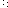 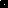 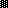 